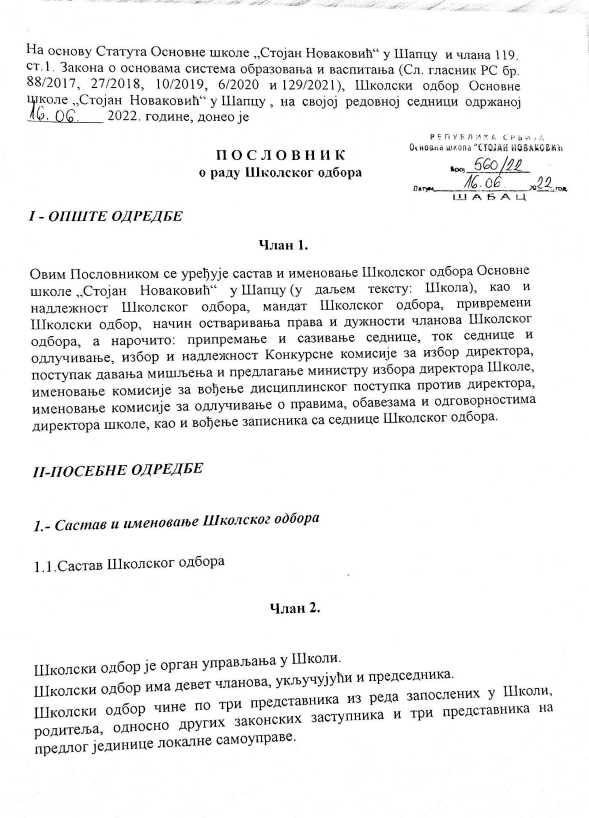 Школски одбор основне школе за образовање одраслих има седам чланова, укључујући и председника, од којих четири из реда запослених и три представника на предлог јединице локалне самоуправе.У школски одбор средње стручне школе скупштина јединице локалне самоуправе именује три представника: привредне коморе, занатлија, удружења послодаваца, националне организације за запошљавање, синдиката и других заинтересованих за рад школе (у даљем тексту: социјални партнери) из подручја рада школе.1.2.Именовање Школског одбораЧлан 3.Чланове Школског одбора именује и разрешава скупштина јединице локалне самоуправе, а председника бирају чланови већином гласова од укупног броја чланова Школског одбора.Школски одбор има и заменика председника Школског одбора, кога бирају чланови већином гласова од укупног броја чланова Школског одбора.Чланове Школског одбора из реда запослених предлаже васпитно-образовно, односно наставничко веће, за школу са домом – наставничко и педагошко веће, на заједничкој седници, а из реда родитеља – савет родитеља, тајним изјашњавањем.Ако се у школи образовно-васпитни рад изводи и на језику националне мањине чланови школског одбора – представници јединице локалне самоуправе именују се уз прибављено мишљење одговарајућег националног савета националне мањине. Уколико национални савет националне мањине не достави мишљење у року од 30 дана од пријема захтева, сматра се да је мишљење дато.Ако се у школи у свим или већини одељења образовно-васпитни рад изводи на језику националне мањине, национални савет националне мањине предлаже три представника јединице локалне самоуправе у Школски одбор.2.- Мандат Школског одбораЧлан 4.Чланови Школског одбора се именују на мандатни период од четири године.Изборни период новоименованог појединог члана Школског одбора траје до истека мандата Школског одбора.3. – Конституисање Школског одбора и верификовање мандата3.1. – Конституисање Школског одбораЧлан 5.Школски одбор се конституише на првој седници коју заказује председник Школског одбора из старог сазива.До избора председника и заменика председника Школског одбора конститутивну седницу отвара и води председник Школског одбора из старог сазива, као председавајући Школског одбора. Председавајући Школског одбора потписује одлуке Школског одбора за тачке дневног реда које су донете у делу седнице којом је председавао.Записник и одлуке које су донете након избора председника Школског одбора и његовог заменика, потписује изабрани председник Школског одбора.3.2.- Верификовање мандата Школског одбораЧлан 6.Пре утврђивања дневног реда верификује се мандат присутних чланова, након чега се врши избор председника и заменика председника Школског одбора.Председник Школског одбора и његов заменик именују се из различитих структура, осим ако није донета другачија једногласна одлука или одлука донета већином гласова од присутних чланова.Члан 7.На конститутивној седници Школски одбор доноси Пословник о раду Школског одбора, или наставља са радом у складу са важећим Пословником.Члан 8.На конститутивној седници Школски одбор овлашћује председника Школског одбора да потписује одлуке, решења, налоге и сл., који се односе на остваривање појединачних права директора Школе (решења за годишњи одмор, плаћено и неплаћено одсуство, налог за службени пут итд.).4. – Рад школског одбораЧлан 9.Школски одбор ради у седницама.Школски одбор представља и заступа председник Школског одбора (у даљем тексту: председник), а у случају спречености председника, његов заменик. У случају спречености председника и његовог заменика да присуствују седници, седницом председава члан кога одреди Школски одбор на самој седници.Лице које председава седницом Школског одбора има својство председавајућег и овлашћено је за потписивање записника и одлука које Школски одбор донесе на тој седници.Члан 10.Иницијативу за одржавање седнице може поднети директор, оснивач установе, члан Школског одбора, Наставничког већа и Савета родитеља.Седнице могу бити редовне и ванредне и одржавају се по потреби.Редовне седнице се заказују најмање на три дана пре њеног одржавања.Ванредне седнице се заказују ако је неопходно по хитном поступку донети одлуку чије одлагање није могуће из Законом предвиђених разлога. О хитности одржавања седнице одлучује председник Школског одбора.Школски одбор у изузетним случајевима, као и у случајевима изазваних корона вирусом у складу са епидемиолошким ситуацијама може одлучивати и без одржавања седнице у просторијама школе (писменим путем, телефоном – вибер група или коришћењем других техничких средстава).Члан 11.Уз позив за седнице члановима Школског одбора се доставља дневни ред и материјал који ће се разматрати на седници, односно извод из материјала.Поједини материјали могу се доставити и касније, на сам дан седнице, уколико из оправданих разлога нису могли да буду достављени раније.У дневни ред Школског одбора могу се уврстити само питања из надлежности Школског одбора прописаних Законом и Статутом Школе.О благовременом достављању позива и материјала за седницу стара се директор Школе, уз стручну помоћ секретара Школе.Члан 12.У случају спречености да присуствује седници, члан је дужан да обавести Школски одбор преко директора или секретара Школе најкасније један дан пре одржавања седнице. Оправданост одсуствовања са седнице утврђује председавајући Школског одбора, о чему обавештава Школски одбор пре почетка седнице.Председник ће покренути поступак за разрешење дужности члана Школског одбора када утврди да неоправдано (најмање три пута узастопно) изостаје са седница Школског одбора.Члан 13.Седница Школског одбора може се одржати ако истој присуствује већина од укупног броја чланова Школског одбора (најмање пет чланова).Пре утврђивања дневног реда председавајући најпре констатује да ли седници присуствује довољан број чланова.Одсуство чланова Школског одбора и разлози њиховог одсуства евидентирају се на самој седници на основу извештаја директора или секретара Школе.Члан 14.Седници обавезно присуствују директор и помоћник директора, а по потреби секретар Школе, шеф рачуноводства или други запослени.Седницама Школског одбора присуствује и учествује у њиховом раду представник синдиката у Школи, без права одлучивања.Седницама Школског одбора присуствују и учествују у њиховом раду два представника Ученичког парламента, без права одлучивања.Седници школског одбора може да присуствује и заступник ученика, запосленог или директора школе, када школски одбор одлучује о правима обавезама и одговорности ученика, запосленог или директора школе.Члан 15.Пре преласка на утврђивање дневног реда чланови Школског одбора се изјашњавају о записнику са претходне седнице. Сваки члан Школског одбора има право да стави примедбе на записник. Усвојене примедбе уносе се у записник текуће седнице.После усвајања записника са претходне седнице, утврђује се дневни ред текуће седнице.Члан 16.Поред предложеног дневног реда, сваки члан Школског одбора може, на образложен захтев, тражити да се у дневни ред седнице уврсти одређено питање чије разматрање не трпи одлагање.Члан 17.После усвајања дневног реда прелази се на расправу о појединим тачкама утврђеног и усвојеног дневног реда.Пре отварања расправе о појединим тачкама дневног реда потребно образложење даје известилац.Члан 18.Расправа о свакој тачки дневног реда траје док има пријављених чланова Школског одбора.Позвана и присутна лица која нису чланови Школског одбора, могу дискутовати о питањима због којих су позвана по одобрењу председавајућег Школског одбора.Члан 19.Нико не може да говори на седници пре него што буде тражио и добио реч од председавајућег.Говорника може опоменути на ред или прекинути у говору само председавајући.Председавајући се стара да говорник не буде ометан у свом излагању.Члан 20.Председавајући Школског одбора даје реч говорницима по реду њиховог пријављивања.Ако члан Школског одбора или известилац затражи реч да би исправили навод који је по њиховом мишљењу нетачно изложен или је дао повода за неспоразум, председавајући ће му дати реч чим заврши излагање онај који је исправку изазвао.Члан 21.Члан Школског одбора или позвано лице може да говори само о теми која је на дневном реду.Ако се говорник удаљи од теме која је на дневном реду, председавајући ће га позвати да се држи дневног реда.Ако се говорник и после упозорења не држи дневног реда, председавајући ће му одузети реч.Говорник може говорити у расправи по истом питању дневног реда највише два пута.5.- Одлучивање на седницама Школског одбораЧлан 22.Председавајући Школског одбора закључује расправу о поједином питању дневног реда када утврди да нема више говорника по том питању.Изузетно, председавајући може закључити расправу и раније ако је питање о коме се расправља довољно разјашњено, тако да се о њему може одлучивати.Члан 23.Ако је на дневном реду доношење општег акта, може се одлучити да се обави начелна расправа, а потом расправа по појединим члановима односно тачкама.Члан 24.Школски одбор доноси одлуке већином гласова укупног броја чланова.За обављање послова из своје надлежности Школски одбор одговара органу који га именује и оснивачу, односно Министру.Члан 25.Ако по одређеном питању дневног реда има више предлога, председавајући ставља на гласање поједине предлоге оним редом како су изношени у току расправе.Члан 26.Гласање је јавно, осим кад је Законом, Статутом Школе или одлуком Школског одбора одређено да се врши тајно гласање.Члан 27.Јавно гласање се врши дизањем руку тако што председавајући позива чланове да се изјасне ко је за усвајање предлога, затим ко је против и најзад ко се уздржао од гласања.Ако се ни након поновљеног гласања не донесе одлука, о том питању ће се одлучивати на првој наредној седници Школског одбора, која се мора заказати најкасније за три дана.Члан 28.Ако је гласање тајно, врши се гласачким листићима који морају бити једнаке величине, исте боје и облика и оверени печатом Школе.Гласање се врши заокруживањем броја испред  датог предлога.Гласачки листић из кога се не може са сигурношћу утврдити воља гласача сматра се неважећим.Члан 29.Тајним гласањем руководи председавајући Школског одбора, коме у томе помажу два члана која одреди школски одбор.По завршеном гласању врши се пребројавање гласова.Председавајући на крају објављује резултат гласања.6.- Одржавање реда на седницамаЧлан 30.О одржавању реда на седницама стара се председавајући Школског одбора.Председавајући Школског одбора стара се да се рад на седници правилно одвија и одржава ред на седници.Председавајући има следећа права и дужности:– стара се да се рад на седници одвија према утврђеном дневном реду;– даје реч члановима Школског одбора и другим учесницима на седници;– одобрава у оправданим случајевима појединим члановима напуштање седнице;– потписује донете одлуке и закључке;– врши и друге послове у складу са одговарајућим прописима.Члан Школског одбора има права и дужности:– да присуствује седницама Школског одбора и да активно учествује у његовом раду;– да подноси предлоге за доношење одлука, закључака и препорука;– да предложи измене и допуне дневног реда;– врши и друга права и дужности које проистичу из одредаба Закона, Статута и општих аката Школе.Члан 31.Председавајући ће опоменути члана Школског одбора који својим понашањем или говором на седници ремети ред или се не придржава овог Пословника.Председавајући ће одузети реч члану Школског одбора који својим понашањем нарушава ред на седници, ако је претходно на истој седници већ опоменут због нарушавања реда.Члан Школског одбора који после одузимања речи наставља да говори, нарушава ред или на други начин омета рад или тешко вређа Школски одбор и поједине његове чланове, или се служи изразима који нису у складу са достојанством одбора, биће удаљен са седнице.Удаљење са седнице изриче Школски одбор на предлог председавајућег или појединог члана.Удаљени члан је дужан да одмах по изрицању мере удаљења напусти просторије у којима се одржава седница.Члан Школског одбора може бити удаљен само са седнице на којој је нарушио ред.Члан 32.Ако ред на седници нарушава лице које није члан Школског одбора, председавајући ће то лице опоменути, а ако и после опомене настави са нарушавањем реда, удаљиће га са седнице.Члан 33.Изрицање мере одузимања речи и удаљења са седнице уноси се у записник са седнице Школског одбора.Члан 34.Ако се редовним мерама предвиђеним овим Пословником не може одржати ред на седници, председавајући може да одреди прекид седнице и утврди време наставка седнице.7. – Надлежност Школског одбораЧлан 35.Школски одбор:1) доноси Статут, правила понашања у Школи и друге опште акте и даје сагласност на акт о организацији и систематизацији послова;2) доноси предшколски, школски, односно васпитни програм (у даљем тексту: програм образовања и васпитања), развојни план, годишњи план рада, усваја извештаје о њиховом остваривању, вредновању и самовредновању;3) утврђује предлог финансијског плана за припрему буџета Републике Србије;4) доноси финансијски план Школе, у складу са Законом;5) усваја извештај о пословању, годишњи обрачун и извештај о извођењу екскурзија, односно наставе у природи;6) расписује конкурс за избор директора Школе;7) даје мишљење и предлаже министру избор директора Школе;8) закључује са директором школе уговор из члана 124. став 1. Закона о основама система образовања и васпитања;9) одлучује о правима, обавезама и одговорностима директора Школе;9а) образује комисију за вођење дисциплинског поступка против директора и доноси одлуку о одговорности директора за тежу повреду радне обавезе или повреду забране из члана 110–113. Закона о основама система образовања и васпитања;10) доноси одлуку о проширењу делатности Школе;11) разматра поштовање општих принципа, остваривање циљева образовања и васпитања и стандарда постигнућа и предузима мере за побољшање услова рада и остваривање образовно-васпитног рада;12) доноси план стручног усавршавања запослених и усваја извештај о његовом остваривању;13) одлучује по жалби на решење директора;14)  образује комисију за избор директорабира чланове Конкурсне комисије за избор директора Школе и председника Конкурсне комисије;15) обавља и друге послове у складу са Законом, актом о оснивању и Статутом.Комисија за избор директора ШколеЧлан 36.Чланови Конкурсне комисије за избор директора Школе предлажу се на седници Школског одбора са списка запослених из Годишњег плана рада школе. Сваки члан Школског одбора може да предложи члана Конкурсне комисије.Прво се констатује избор чланова Конкурсне комисије а потом Школски одбор између предложених чланова бира председника Комисије.Комисија из става 1. овог члана има пет чланова.Члан 37.Комисија  за избор директора Школе спроводи поступак за избор директора, и то:1) Обрађује конкурсну документацију, тј. прикупља и разматра конкурсни материјал и најпре утврђује благовременост и потпуност пријаве кандидата;2) утврђује испуњеност законом прописаних услова за избор директора, ценећи и доказ о резултату стручно-педагошког надзора у раду кандидата (извештај просветног саветника) и резултате стручно-педагошког надзора Школе и оцену спољашњег вредновања (уколико се на конкурс пријавило лице које је претходно обављало дужност директора школе);3) обавља интервју са кандидатима;4) прибавља мишљење васпитно-образовног, наставничког, односно наставничког и педагошког већа о пријављеним кандидатима;5) сачињава извештај о спроведеном поступку за избор директора, који садржи достављену документацију кандидата и потребна мишљења и доставља их Школском одбору  у року од осам дана од дана завршетка поступка.Члан 38.О раду Комисије за избор директора Школе води се записник.Записник потписују сви чланови Конкурсне комисије.Извештај о спроведеном поступку за избор директора Школе потписују сви чланови Конкурсне комисије.Поступак давања мишљења и предлагање министру избора директора ШколеЧлан 39.Школски одбор разматра Извештај Конкурсне комисије о спроведеном поступку за избор директора Школе, може на седницу да позове све кандидате као би се кратко представили а пре сачињавања образложене листе свих кандидата који испуњавају услове и предлога за избор директора, које, заједно са Извештајем Комисије и потребном документацијом, доставља министру у року од осам дана од дана достављања Извештаја Комисије.Образложену листу кандидата из става 1. овог члана потписује председавајући Школског одбора.Члан 40.Школски одбор предлаже кандидата за директора Школе са образложене листе кандидата.Гласање о предложеним кандидатима за директора Школе обавља се тајним гласањем.Тајно гласање, путем гласачких листића, спроводи председавајући Школског одбора и још 2 члана кога изабере Школски одбор на самој седници.(Напомена: Листа кандидата се може сачинити по азбучном реду презимена кандидата/по редоследу предлагања кандидата.)Одлука о предлогу кандидата за директора Школе донета је ако је за један предлог гласала већина од укупног броја чланова Школског одбора.Комисија за вођење дисциплинског поступка против директораЧлан 41.Школски одбор именује комисију за вођење дисциплинског поступка против директора школе.Комисија има 3 члана. Један члан се бира из реда чланова Школског одбора, а два члана из реда запослених наставника и стручних сарадника школе.Школски одбор из реда изабраних чланова бира председника комисије.Члан 42.Дисциплински поступак против  директора школе покреће се и води за учињену тежу повреду радне обавезе из члана 164. и повреду забране из чл. 110–113. Закона о основама система образовања и васпитања.Дисциплински поступак  се покреће писменим закључком, а који садржи податке о директору, опис повреде забране, односно радне обавезе, време, место и начин извршења и доказе који указују на извршење повреде.Комисија директору школе доставља закључак  за покретање дисциплинског поступка поднет и потписан од председника Комисије.Директору против кога је покренут дисциплински поступак, мора бити омогућено да се писмено изјасни о наводима из закључка.Директор мора бити усмено саслушан пред комисијом за вођење дисциплинског поступка.Директор може имати правног заступника.Члан 43.По спроведеном поступку комисија записнички констатује да је директор школе учинио повреду радне обавезе или повреду забране која му се ставља на терет, односно да директор школе није учинио повреду радне обавезе или повреду забране која му се ставља на терет.Комисија наводи све доказе и радње које је спровела и на основу којих је утврдила да је директор школе учинио повреду радне обавезе или повреду забране, односно да директор школе није учинио повреду радне обавезе или повреду забране.Извештај о утврђеном чињеничном стању, са записником и другом комплетном документацијом, комисија доставља Школском одбору на даље одлучивање.Члан 44.Ток дисциплинског поступка, дисциплинске мере, правна заштита директора школе, застарелост покретања и вођења дисциплинског поступка утврђује се општим актом школе.8. - Привремени Школски одборЧлан 45.Министар именује привремени Школски одбор ако јединица локалне самоуправе не именује Школски одбор до истека мандата претходно именованим члановима Школског одбора.Мандат привременог Школског одбора траје до именовања новог Школског одбора од стране јединице локалне самоуправе.VII - ЗАПИСНИК СА СЕДНИЦЕЧлан 46.О раду седнице Школског одбора води се записник.Записник води лице кога одређује Школски одбор.Члан 47.Записник садржи основне податке о раду седнице, а нарочито.1. датум, место одржавања и време почетка рада седнице;2. имена присутних и одсутних чланова Школског одбора, са назнаком да ли су оправдано или неоправдано одсутни, као и имена других присутних лица;3. констатације да постоји потребан кворум за рад,4. констатације у вези са усвајањем записника са претходне седнице;5. дневни ред седнице;6. сажет приказ питања која је Школски одбор разматрао, имена дискутаната и предлоге које су они изнели;7. изјаву за коју је члан Школског одбора изричито тражио да се унесе у записник и друге околности и чињенице за које Школски одбор одлучи да се унесу у записник;8. резултат гласања: колико је гласало „за”, колико је гласало „против” и колико се уздржало од гласања;9. усвојене одлуке о појединим питањима дневног реда и10. време закључења седнице.Записник потписују председник Школског одбора или председавајући и лице које је водило записник.На првој наредној седници Школског одбора усваја се записник са претходне седнице или извод из записника, а директор Школе подноси извештај о извршавању одлука.Записник се може водити и у електронској форми.Члан 48.Оригинали записника са седнице Школског одбора, са одговарајућом документацијом, чувају се као акта трајне вредности у архиви секретаријата Школе.VIII - ЗАВРШНЕ ОДРЕДБЕЧлан 49.О примени овог Пословника стара се председавајући Школског одбора.Члан 50.Тумачења одредаба овог Пословника даје Школски одбор.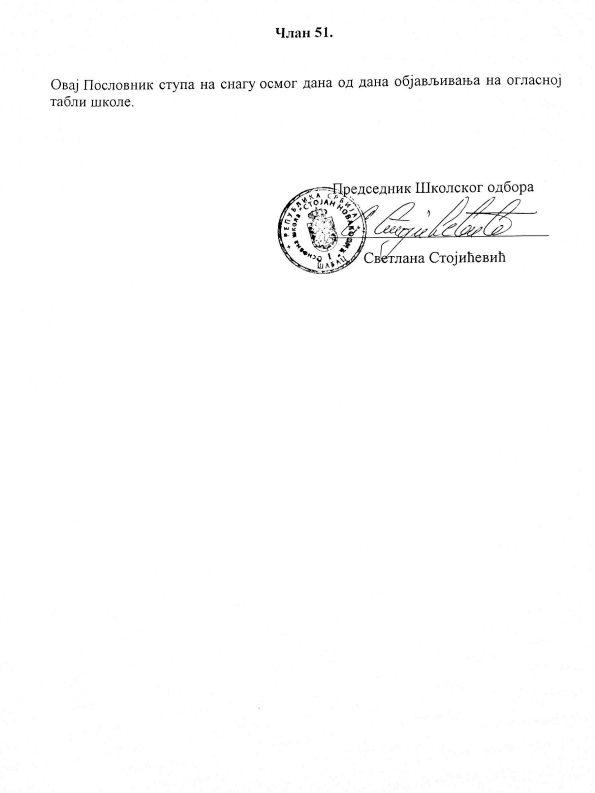 